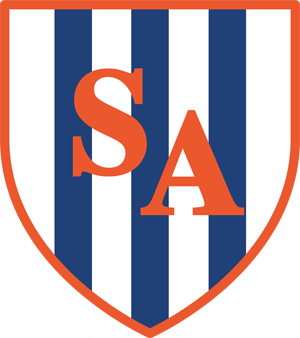 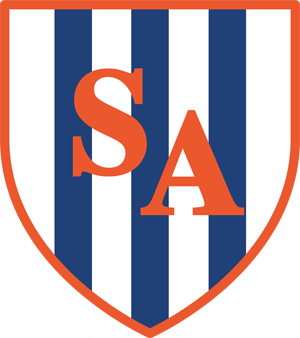  Bromwich, West Midlands, B71 4LGCONFIDENTIALApplication Form for Teaching PostPlease complete all sections (other than Section 7) in Block Capitals.  Incomplete forms may be returned.  Post for which you wish to be considered:1.  Personal Details2.  Teaching Subjects3.  Education and/or TrainingPlease provide details of your education and/or training from secondary school through to adult training.4.  QualificationsPlease provide details of any qualifications gained, including grades, from secondary school to current time.5.  EmploymentPlease provide details of your full employment profile, commencing with your current or most recent position. Please continue on a separate sheet if necessary.6.  Relevant in-service courses/training attended during the last three years7.  Additional InformationPlease provide a statement explaining how your education and experience meet the requirements of this post, adding any further information which supports your application.  Please consider how and why you are suitable and will be able to make a positive contribution at Sandwell Academy.  Please continue on a separate sheet if necessary.  You are also welcome to submit further details by means of a CV, but should complete the section below without references to such documents. 8.  ReferencesPlease give the name, address and status of two persons who can support your application and who have agreed to their names being used.  Unless there are good reasons to the contrary, one of the referees should represent your present employer.  If you are currently employed in a school one referee must be the Headteacher.  References will not be accepted from relatives or from people writing solely in the capacity of friends. 9.  Declaration of InterestsPlease declare any family or close relationships to existing students, employees or employers (including governors).  10.  DeclarationThe job for which you are applying involves substantial opportunity for access to children.  It is therefore exempt from the Rehabilitation of Offenders Act 1974 and under the GDPR and Data Protection Act 2018 the School has a lawful basis for which to request access relating to criminal convictions through the means of an enhanced Disclosure and Barring Service (DBS) check.  As the occupant of the post you will have substantial access to children, an enhanced disclosure request will be made to the DBS authority at the point  when an offer of a position is made to ascertain whether the records reveal any criminal convictions (including spent ones) relating to you.  All information given will be treated in the strictest confidence and will be used for this job application only.  The disclosure of a criminal record will not debar you from appointment unless the selection panel considers that the conviction renders you unsuitable for appointment.  In making this decision, the panel will consider the nature of the offence, how long ago and what age you were when it was committed, and any other factors which may be relevant.Sandwell Academy is committed to promoting the welfare of children and young people and expects all staff and volunteers to share this commitment. I confirm I have read the above statement and understand that failure to agree to an enhanced DBS check will disqualify me from appointment:  (Please tick box)I declare that the information I have given on this form and additions is correct.  Please return completed Application and Monitoring Forms to: sandwellacademy@hays.comSandwell Academy Optional Monitoring FormThis information is kept separate from the rest of your application form and is not seen by anyone involved in the selection process.Please complete in BLOCK CAPITALSAge range:Please tick as appropriate:Medical Information:Please tick the box and give details below of any absences from employment that you have had during the last three years: Disabilities:Ethnic Origin:Title: First name(s): First name(s): Surname: Former name(s): Former name(s): Former name(s): Former name(s): Address: Address: Address: Address: Telephone no.: Telephone no.: Mobile no.:Mobile no.:Email: Email: National Insurance no.: National Insurance no.: QTS No.:QTS No.:Date of Recognition as a teacher: Date of Recognition as a teacher: Do you have the right to work in the United Kingdom?    Yes / NoDo you have the right to work in the United Kingdom?    Yes / NoDo you have the right to work in the United Kingdom?    Yes / NoDo you have the right to work in the United Kingdom?    Yes / NoWhere did you find out about this vacancy? TES online              TES (paper version)               Newspaper             Other (please specify)Where did you find out about this vacancy? TES online              TES (paper version)               Newspaper             Other (please specify)Where did you find out about this vacancy? TES online              TES (paper version)               Newspaper             Other (please specify)Where did you find out about this vacancy? TES online              TES (paper version)               Newspaper             Other (please specify)Main SubjectSubsidiary SubjectAge range for which trainedName of School / College / UniversityCourseDatesQualificationsGrade / LevelDate of AwardTitle of PostOrganisationAgeRangeNo. onRollSalary,including allowancesDates Post HeldReason for LeavingCourseOrganised ByDatesDurationReferee 1   Referee 1   Referee 1   Name (including title) : Name (including title) : Occupation/Position: Occupation/Position: Company name (if applicable):Company name (if applicable):Address (including postcode):Address (including postcode):Telephone number: Telephone number: Email address:Email address:Referee 2   Referee 2   Referee 2   Name (including title) : Occupation/Position: Company name (if applicable):Address (including postcode):Telephone number: Email address:SignedDateApplicants can normally expect to be invited for an interview within one week of the closing date.  Otherwise they may assume that, on this occasion, their application has been unsuccessful.  However, career opportunities are sometimes available within the Thomas Telford Multi Academy Trust. If you are unsuccessful, please indicate if you wish your application form to be considered for future similar vacancies Sandwell Academy. ☐If you are unsuccessful, please tick this box if you would wish your application form to be considered for future similar vacancies at any of the other schools within the Thomas Telford Multi Academy Trust. ☐Post you are applying for: Full Name (including title): Sex of Applicant: Marital Status: No. of dependent children Date of Birth:16-1819-3536-4950-5960-65Over 65Details:Do you consider yourself to be disabled?		Yes / NoIf Yes please provide details:Asian or Asian BritishAsian or Asian BritishBlack or Black BritishBlack or Black BritishMixedMixedWhiteWhiteIndianCaribbeanWhite & Black CaribbeanBritishPakistaniAfricanWhite & Black AfricanIrishBangladeshiOtherWhite & AsianOtherChineseOtherOtherOther Ethnic Origin (Please specify)